                БІЛОЦЕРКІВСЬКА МІСЬКА РАДА                           КИЇВСЬКОЇ ОБЛАСТІ	                            Р І Ш Е Н Н Явід 26 жовтня 2023 року                                                             		№ 4661-45-VIIIПро надання дозволу на  внесення  змін додетального плану території сектору № 25 міста Біла Церква, обмеженого вул. Леваневського,вул. Некрасова, вул. Героїв Крут, вул. Молодіжноюта існуючою межею міста , затвердженого рішеннямБілоцерківської міської ради від 27 грудня 2018 року №3206-63-VII «Про затвердження детального плану території сектору № 25 міста Біла Церква, обмеженого вул. Леваневського, вул. Некрасова, вул. Героїв Крут,вул. Молодіжною та існуючою межею міста»Розглянувши подання постійної комісії з питань земельних відносин та земельного кадастру, планування території, будівництва, архітектури, охорони пам'яток, історичного середовища та благоустрою до міського голови від 18 жовтня 2023 року № 2564/02-17 та звернення Товариства з обмеженою відповідальністю «БЦ-УКРІНВЕСТБУД» зареєстровані в системі електронного документообігу Білоцерківської міської ради  за №6867/01-12 від 03.10.2023 року, №7463/01-12 від 04.10.2023 року, №7517/01-12 від 09.10.2023 року, відповідно до ст. 144 Конституції України,  п.42 ч.1 ст.26, 59,73 Закону України «Про місцеве самоврядування в Україні», статей 8, 10, 16, 19 Закону України «Про регулювання містобудівної діяльності», статей 12, 17 Закону України «Про основи містобудування», Порядку розроблення, оновлення, внесення змін та затвердження містобудівної документації затвердженого постановою Кабінету Міністрів України від 01 вересня 2021 р. №926, Положення про містобудівний кадастр, затвердженого постановою Кабінету Міністрів України від 25 травня 2011 року  № 559,   ДБН Б.1.1-14:2012 «Склад та зміст детального плану території», Програми заходів щодо розроблення містобудівної документації Білоцерківської міської територіальної громади  на період 2021 – 2023 роки (зі змінами),  затвердженої рішенням Білоцерківської міської ради від 24 грудня 2020 року № 42-05-VIIІ, рішення Білоцерківської міської ради від 27 грудня 2018 року  №3206-63-VII «Про затвердження детального плану території сектору № 25 міста Біла Церква, обмеженого вул. Леваневського, вул. Некрасова, вул. Героїв Крут,вул. Молодіжною та існуючою межею міста», міська рада вирішила:Надати дозвіл на внесення змін до детального плану території сектору № 25  міста Біла Церква, обмеженого вул. Леваневського, вул. Некрасова, вул. Героїв Крут, вул. Молодіжною та існуючою межею міста, орієнтовною площею 26,6  га, затвердженого рішенням Білоцерківської міської ради від 27 грудня 2018 року  №3206-63-VII «Про затвердження детального плану території сектору № 25 міста Біла Церква, обмеженого вул. Леваневського, вул. Некрасова, вул. Героїв Крут,вул. Молодіжною та існуючою межею міста».Управлінню містобудування та архітектури Білоцерківської міської ради виступити замовником внесення змін до детального плану території, зазначеного в пункті першому цього рішення.Фінансування робіт із внесення змін до детального плану території сектору № 25  міста Біла Церква, обмеженого вул. Леваневського, вул. Некрасова, вул. Героїв Крут, вул. Молодіжною та існуючою межею міста, орієнтовною площею 26,6  га.,  здійснити за рахунок інвестора Товариства з обмеженою відповідальністю «БЦ-УКРІНВЕСТБУД».Відділу інформаційних ресурсів та зв’язків з громадськістю Білоцерківської міської ради надати рішення для оприлюднення в засоби масової інформації.Контроль за виконанням рішення покласти на постійну комісію з питань земельних відносин та земельного кадастру, планування території, будівництва, архітектури, охорони пам'яток, історичного середовища та благоустрою.Міський голова                                                         			Геннадій ДИКИЙ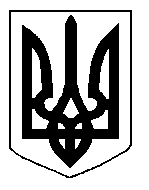 